TEKNOLOJİ FAKÜLTESİ MÜHENDİSLİK BÖLÜMLERİTeknoloji Fakültesi (TF), amacı ve hedefleri nedir?Teknoloji Fakültesi (TF), bir mühendislik fakültesidir. Amacı, sektöre ihtiyacı olan kalifiye ve nitelikli mühendisler yetiştirmektir. Hedefi, alanındaki güncel teknolojileri sektör ihtiyaçlarına yönelik kullanabilecek, uygulayabilecek ve teknolojik gelişmelere katkı sağlayabilecek mühendislerin yetiştirilmesi için yeni bir mühendislik eğitim modelini uygulayarak yaygınlaştırmaktırTeknoloji Fakültesi; Öğrencileri, “Mühendis” ünvanını kullanabilecekleri tarzda mezun olacaklardır. Bölümleri ders planları mezunlarına uygulama becerisi kazandıracak şekilde düzenlenmiştir. Hukuki statü bakımından; Mühendislik Fakültesi mezunu “Mühendis” ile Teknoloji Fakültesi mezunu “Mühendis” unvanı arasında fark olmayacaktır. Teknoloji Fakültesi mezunu mühendisler de Türkiye Mimar ve Mühendisler Odaları Birliğine bağlı mühendis odalarına üye olabileceklerdir. Teknoloji Fakülteleriyle ilgili bazı yasal engeller olduğu yönündeki fikirler doğru değildir. Mühendis Odaları kanunlarında yer alan mühendis olma şartları ve kanuni gereklilikler incelendiğinde, böyle bir engelin olmadığı açık bir şekilde görülebilmektedir. Teknoloji Fakültesi Mezunlarının İmza YetkisiMühendislik eğitimi vermek üzere kurulan Teknoloji Fakültesi mezunlarının imza yetkisi ülkemizde mühendislik eğitimi veren benzer program mezunları ile aynıdır. Ülkemizde kimlerin Mühendis ünvanına sahip olacağı kanunla sabittir. 3458 sayılı Mühendislik ve Mimarlık hakkındaki kanun kimlerin bu unvana sahip olabileceğini açıkça göstermektedir. (Resmi Gazete ile neşir ve ilanı: 28/VI 1938-Sayı: 3945) No.3458 Kabul tarihi 17-VI-1938 (28 Haziran 2000 tarihinde yayınlanan 601 Sayılı Kanun Hükmünde Kararname ile değiştirilmiştir.)Teknoloji Fakültesi Ve Mühendislik Fakültesi Arasında Ne Gibi Farklılıklar Var?Teknoloji Fakültelerinin diğer mühendislik fakültelerinden üç temel farklılığı, özelliği bulunmaktadır. Birincisi, Teknoloji Fakülteleri olabildiğince anabilim dalı seviyesinde eğitim vermektedirler. Örneğin Fakültelerde Makine Mühendisliği bölümü yerine İmalat Mühendisliği, Enerji Sistemleri Mühendisliği bulunmakta, Bilgisayar Mühendisliği yerine de Yazılım Mühendisliği bölümü yer almaktadır. Böylece sektörün alanında uzmanlaşmış mühendis ihtiyacı daha çabuk karşılanacaktır. İkincisi, Öğrenciler 72 günlük yaz stajından farklı olarak, 8 yarıyıllık mühendislik eğitiminin 7. yarıyılını sektöründe lider, örnek, yönlendirici, Ar-Ge ve eğitim altyapılarını oluşturmuş firmalarda “işyeri eğitimi” adı altında, müfredatı planlanmış bir program ile geçireceklerdir. İşyeri eğitiminin, öğrencilerin mezun olmadan sektörü, yapacakları işleri ve iş ortamlarını tanımalarını sağlayacağı ayrıca, uzmanlaşacakları alanlara karar vermelerinde yardımcı olacağı düşünülmektedir. Üçüncüsü, Her bölümün kontenjanının %60’ı MTOK(Mesleki ve Teknik Ortaöğretim Kurumları) mezunlarından Teknoloji Fakültesini tercih etmek isteyen öğrenciler için ayrılmaktadır. Bu öğrenciler iki yarıyıllık bilimsel hazırlık sonrası mühendislik müfredatına başlatılmaktadırlar. Böylece mesleki ve teknik eğitimin altyapısına da önemli ölçüde destek verilmiş olunmaktadır. Meslek lisesi mezunu adayların yerleştirilmesinde ek puan uygulaması var mı?Meslek liseli adaylar için bir ek puan yoktur. Ancak meslek lisesi mezunu öğrenciler kendileri için ayrılmış olan MTOK kontenjanına müracaat etmeleri durumunda kendi aralarında sıralanarak bu kontenjana yerleştirilecektir.“İşyeri eğitimi” ne demektir? Stajdan farkı nedir?Teknoloji Fakültesi öğrencileri staj uygulaması dışında bir yarıyıl “işyeri eğitimi” adında bir programa tabii tutulurlar. İşyeri eğitimi, sektöründe lider, örnek, yönlendirici, Ar-Ge ve eğitim altyapılarını oluşturmuş firmalarla yapılan protokoller sonunda, müfredatı planlanmış bir program çerçevesinde gerçekleşir. İşyeri eğitimi sayesinde, öğrenciler mezun olmadan sektörü, yapacakları işleri ve iş ortamlarını kesintisiz bir dönem boyunca yakından ve uygulama yaparak tanıyacaklardır. Ayrıca, işyeri eğitimi öğrencilere mezun olduklarında uzmanlaşacakları alanlara karar vermelerinde yardımcı olacaktır. Staj öğrencinin kendisinin belirleyeceği işletmelerde gözlem amacıyla yapılan tüm Mühendislik Fakültelerinde var olan standart bir uygulamadır.  	Teknoloji Fakültelerinin Mühendislik Bölümlerinin (METOK) hangi illerde hangi üniversitelerde kaç puanla öğrenci aldığını YÖK ün resmi internet sitesi olan https://yokatlas.yok.gov.tr  adresinde öğrenebilirsiniz. Okulumuz öğrencilerin tercih edebilecekleri alana göre (METOK) mühendislikler şöyledir.T.C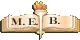 SAMSUN VALİLİĞİ    Şehit İlhan Hamlı Mesleki ve Teknik Anadolu Lisesi  TEKNOLOJİ FAKÜLTESİ MÜHENDİSLİK BÖLÜMLERİ(METOK)Tanıtım Broşürü         KASIM 2023Bilişim Teknolojileri (M.T.O.K.) ProgramlarıBilişim Teknolojileri (M.T.O.K.) ProgramlarıAdli Bilişim Mühendisliği (M.T.O.K.)SAYBilgisayar Mühendisliği (M.T.O.K.)SAYBilişim Sistemleri Mühendisliği (M.T.O.K.)SAYBiyomedikal Mühendisliği (M.T.O.K.)SAYElektrik-Elektronik Mühendisliği (M.T.O.K.)SAYEnerji Sistemleri Mühendisliği (M.T.O.K.)SAYYazılım Mühendisliği (M.T.O.K.)SAYElektrik-Elektronik Teknolojisi (M.T.O.K.) ProgramlarıElektrik-Elektronik Teknolojisi (M.T.O.K.) ProgramlarıAdli Bilişim Mühendisliği (M.T.O.K.)SAYBilgisayar Mühendisliği (M.T.O.K.)SAYBilişim Sistemleri Mühendisliği (M.T.O.K.)SAYBiyomedikal Mühendisliği (M.T.O.K.)SAYElektrik-Elektronik Mühendisliği (M.T.O.K.)SAYEndüstriyel Tasarım Mühendisliği (M.T.O.K.)SAYEnerji Sistemleri Mühendisliği (M.T.O.K.)SAYMekatronik Mühendisliği (M.T.O.K.)SAYMetal Teknolojileri (M.T.O.K.) ProgramlarıMetal Teknolojileri (M.T.O.K.) ProgramlarıEnerji Sistemleri Mühendisliği (M.T.O.K.)SAYMetalurji ve Malzeme Mühendisliği (M.T.O.K.)SAYMetalurji/ Metalurji Teknolojileri (M.T.O.K.) ProgramlarıMetalurji/ Metalurji Teknolojileri (M.T.O.K.) ProgramlarıEnerji Sistemleri Mühendisliği (M.T.O.K.)SAYMakine Mühendisliği (M.T.O.K.)SAYMetalurji ve Malzeme Mühendisliği (M.T.O.K.)SAYMobilya ve İç Mekan Tasarımı (M.T.O.K.) ProgramlarıMobilya ve İç Mekan Tasarımı (M.T.O.K.) ProgramlarıGörsel Sanatlar (M.T.O.K.)SÖZAğaç İşleri Endüstri Mühendisliği (M.T.O.K.)SAYMotorlu Araçlar Teknolojisi (M.T.O.K.) ProgramlarıMotorlu Araçlar Teknolojisi (M.T.O.K.) ProgramlarıEnerji Sistemleri Mühendisliği (M.T.O.K.)SAYMakine Mühendisliği (M.T.O.K.)SAYMekatronik Mühendisliği (M.T.O.K.)SAYOtomotiv Mühendisliği (M.T.O.K.)SAYMakine Teknolojisi (M.T.O.K.) ProgramlarıMakine Teknolojisi (M.T.O.K.) ProgramlarıBiyomedikal Mühendisliği (M.T.O.K.)SAYEndüstriyel Tasarım Mühendisliği (M.T.O.K.)SAYEnerji Sistemleri Mühendisliği (M.T.O.K.)SAYMakine Mühendisliği (M.T.O.K.)SAYMekatronik Mühendisliği (M.T.O.K.)SAYMetalurji ve Malzeme Mühendisliği (M.T.O.K.)SAYOtomotiv Mühendisliği (M.T.O.K.)SAYHarita-Tapu Kadastro (M.T.O.K.) ProgramlarıHarita-Tapu Kadastro (M.T.O.K.) Programlarıİnşaat Mühendisliği (M.T.O.K.)SAY